Project GROW News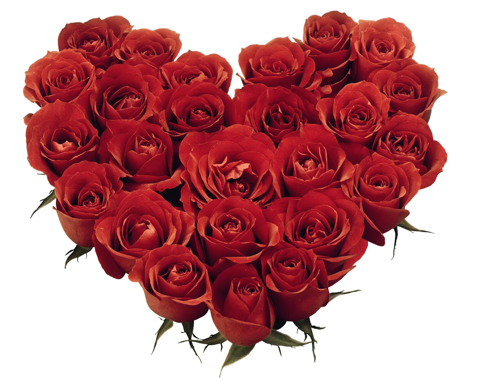 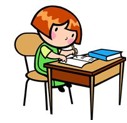 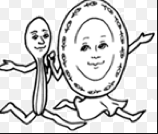 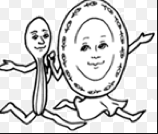 